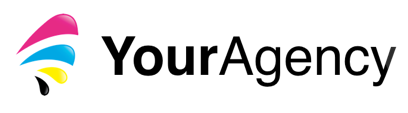 Agency Business PlanDate: Insert	ContentsExecutive Summary	3Our Mission	4Our Values	4Market Research Findings	5Competitor Analysis	6Unique Selling Proposition (USP)	7Service Offering	8Go-To-Market (GTM) Plan	9Organization Structure & People	10Goals & Sales Forecasting	11Goals for next year	11Goals for the next 3 years	11Cash flow forecast	12Tools & Tech	13Executive Summary[Complete this section last so you can summarise information from the rest of your plan.]Our Mission[Insert a statement which defines your agency’s objectives and its approach. Why will this agency exist and what is its purpose?] Our Vision [Insert your long-term desired future position of the agency – where will it be in 5 or 10 years?]Our Values [Insert your agency’s values such as 3 to 5 words or short statements that the team can believe in and embody day-to-day]Market Research FindingsQualitative findings[Insert findings from qualitative research such as one-on-one interviews, meetings, focus groups or workshops]Quantitative findings[Insert findings from quantitative research such as online surveys, open or click rates from mass emails, multivariate testing or other high-volume research methods]Competitor AnalysisThe top 3 businesses we’re competing against, what they do well and not so well. What we’ll do differently to succeed in the market.Unique Selling Proposition (USP)[Insert how you will set your agency apart from competitors to effectively compete for your target clients.]SWOT analysisOur business strengths, weaknesses, opportunities and threats. Service OfferingPricing strategyHow we set prices for our services.Go-To-Market (GTM) PlanOur target marketThe group of clients that we aim to sell our services to. GTM activities[Focus on the channels and activities that suit your target market.]The channels we’ll use to communicate with our target clients.Organization Structure & PeopleOur peopleSources of advice and supportExternal people or organisations that provide support to our business. Skill and staff retention strategiesHow we keep our staff working for us and maintain their skills.Goals & Sales ForecastingGoals for next yearGoals for the next 3 yearsCash flow forecastOur forecast cash flow for the next calendar year.Tools & TechDigital technologyTechnology we plan to use for our business.What our agency doesOur target marketOur USP (Unique Selling PropositionOur GTM (Go-To-Market) Plan Our business goals[Example: We exist to help Restaurants and Bars drive high performance from SEO. Our team has deep domain experience in both hospitality and SEO.][Example: To be the most sought-after and respected SEO agency serving Restaurants and Bars in the state of Texas.][Example:RESULTS THAT MATTER: we focus only on the results that matter for our clientsTRANSPARNECY: always transparent both internally and externallyALWAYS LEARNING: stay curious and never stop learning and improving]Competitor name[Example: A1 Digital Marketing]Strengths[Example: Low price points]Weaknesses[Example: Low quality work with questionable track record]What we’ll do differently[Example: We are results-driven and only work with clients who want to achieve goals, not the ones looking for the lowest cost work.]StrengthsWhat’s good about our agency.WeaknessesWhat’s not so good about our agency.OpportunitiesExternal factors we could take advantage of. Threats External factors that could cause problems for us.ServiceDescriptionIndicative price$     $     $      [Example: We target restaurants and bars in Houston and San Antonio with 15 or more staff.]ChannelUsed forDetails[Example: Social Media][Example: Promotion prior to launch][Example: We’ll use regular Facebook posts to promote the agency and our expertise]RoleNameIf role is filled.Skills and experience[Examples: Founder, Head of SEO, Account Director]Support typeNameSkills and experience[Example: Accountant.][Example: The Founder regularly checks in with staff, all staff attend weekly team meetings, we offer free courses to maintain staff skills and involve staff in our professional development planning process.][Enter a goal][Enter a goal][Enter a goal]Actions to achieve goal[Action][Action][Action][Action][Action][Action][Action][Action][Action]Due dateWho’s responsible[Enter a goal][Enter a goal][Enter a goal]Actions to achieve goal[Action][Action][Action][Action][Action][Action][Action][Action][Action]Due dateWho’s responsibleJanFebMarAprMayJunJulAugSepOctNovDecMonthly cash balance$  $  $  $  $  $  $   $  $  $  $  $  Closing balance$  $  $  $  $  $   $  $  $  $  $  $  [Examples: project management, accounting software, comms tools, CRM and other subscription software]SEOptimer: for generating new business leads from our agency website